                   Звіт про результати анкетування самооцінки учнів 13. Якщо Ви потерпали від випадків булінгу/цькування чи стали його свідком, то до кого ви зверталися по допомогу у закладі освіти? (можливо обрати кілька відповідей)? 21,6% - ні до кого не зверталися, 45,9% - до класного керівника,  8,1% - до однокласників ,13,5% - до директора, 2,7% - самі вирішували конфлікт, 16,2% - до вчителів, 18,9% - до практичного психолога, 16,2% - у мене не було такого,   5,4% - до заступника директора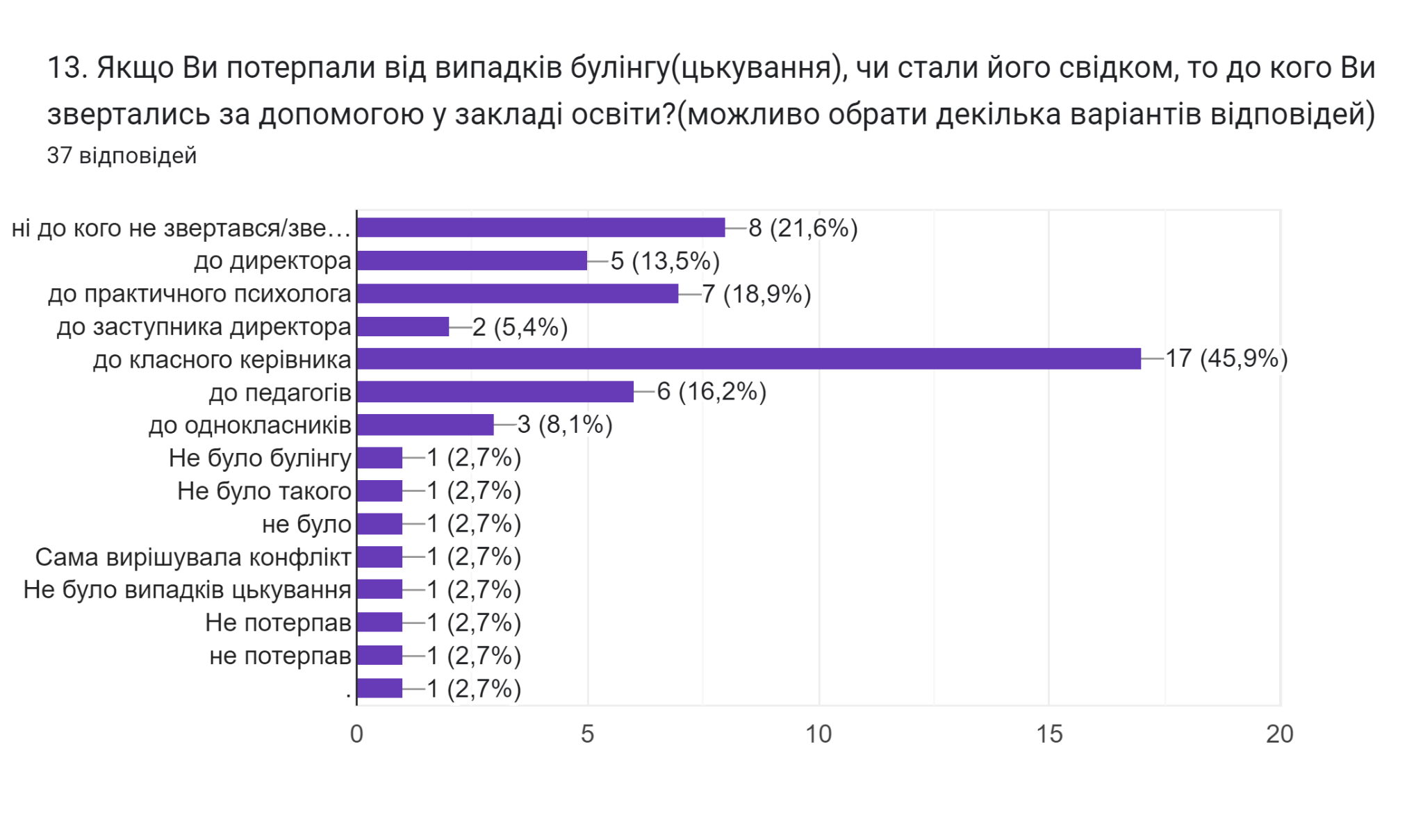 14. Чи допомогло це звернення зупинити булінг (цькування) відносно Вас? 10,8% - ніхто нічого не зробив, 81,1% - булінг стосовно мене припинився, 0% - мені намагались допомогти, але булінг не припинився, 8,1% - мені допомогли частково: булінг припинився на деякий час.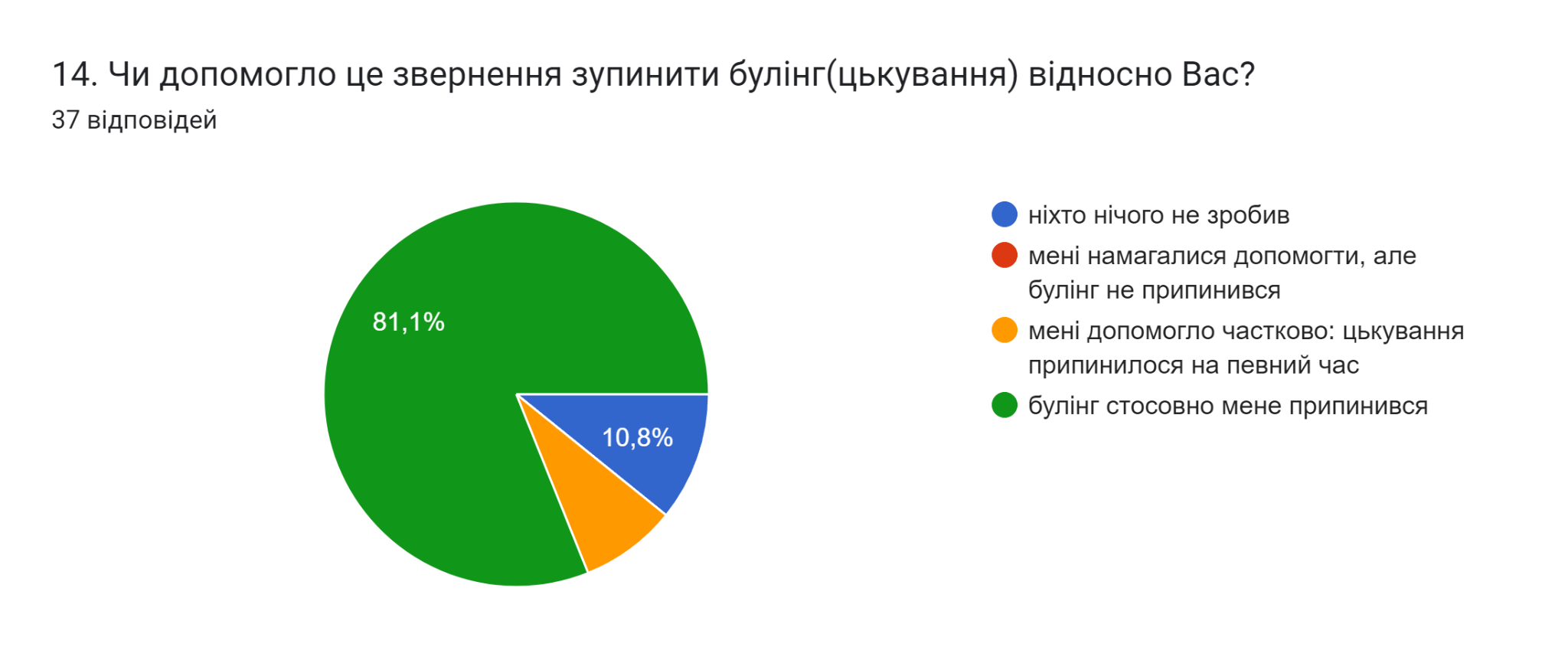 15. Керівництво закладу доступне та відкрите до спілкування ? 51,4% - переважно, так, 45,9% - так, 2,7% - переважно, ні, 0% - ні.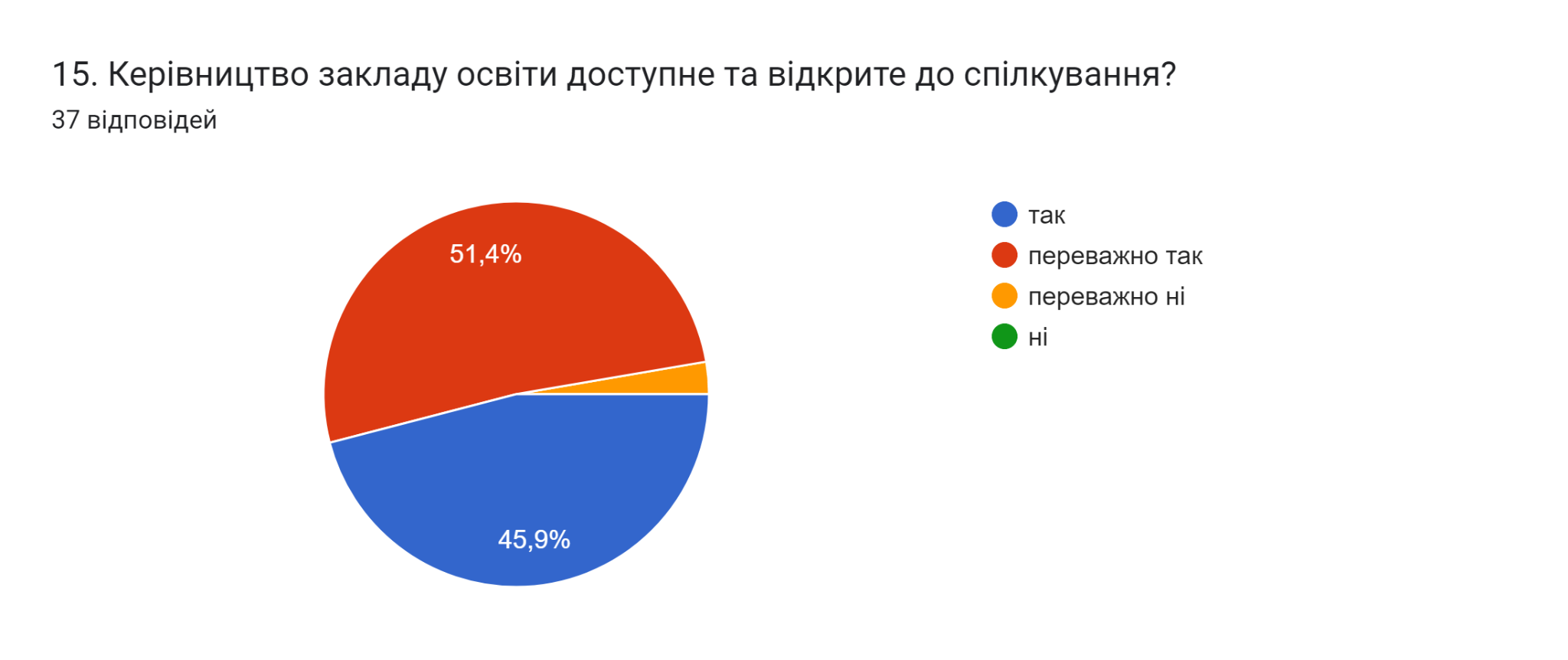 16. Розглядає керівництво школи ваші звернення?13,5% - мені нічого не відомо про можливість звернення до керівництва школи, 18,9 % - так звернення приймаються, однак лише деякі розглядаються, 59,5% - так звернення приймаються і розглядаються, 8,1% - у школі не практикує розгляд звернень. 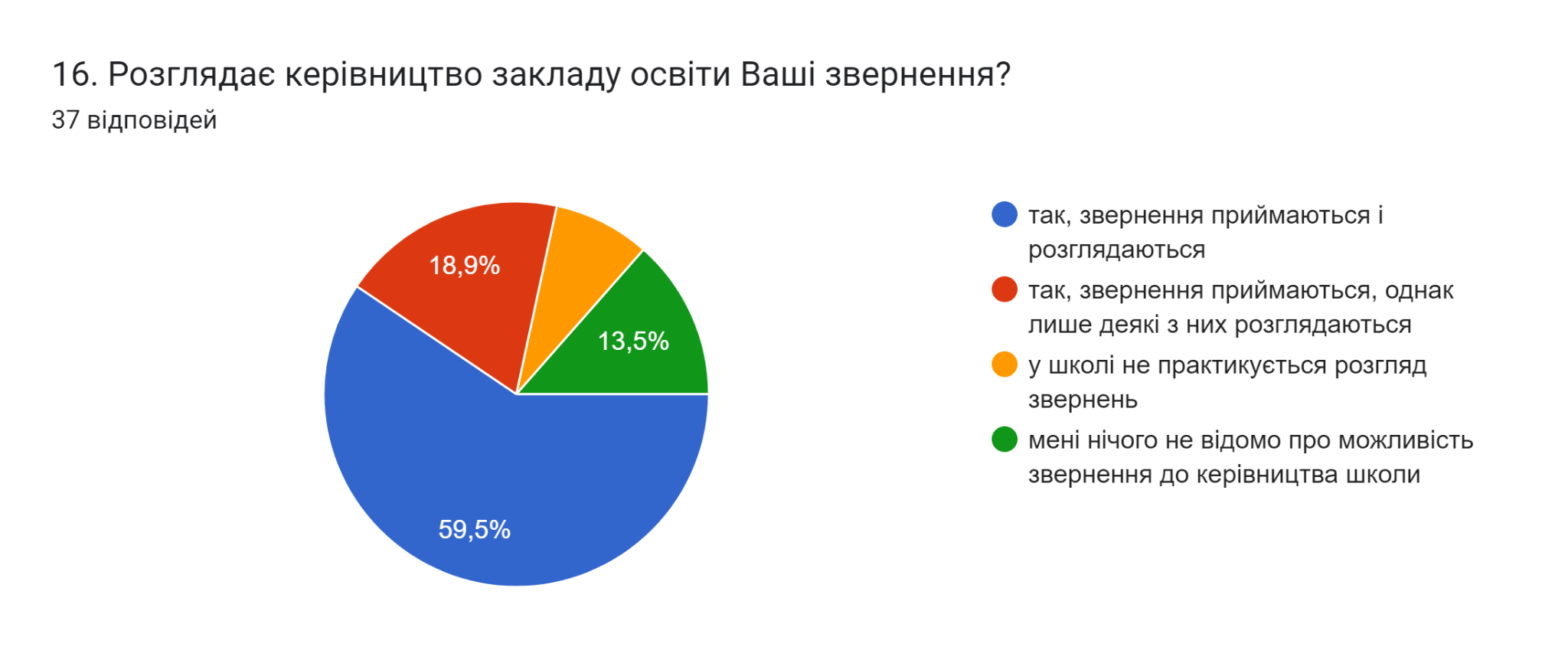 17. У Вашому закладі розроблені правила поведінки? Чи ознайомлені Ви з ними і чи дотримуєтесь їх? 83,8% - так правила розроблені, оприлюднені, я їх дотримуюсь,0% - правила не оприлюднені, але я дотримуюсь загальних,16,2% - так правила розроблені, оприлюднені, я їх не дотримуюсь, 0% - мені нічого про це невідомо. 18. Чи дотримуються ваші права в школі? 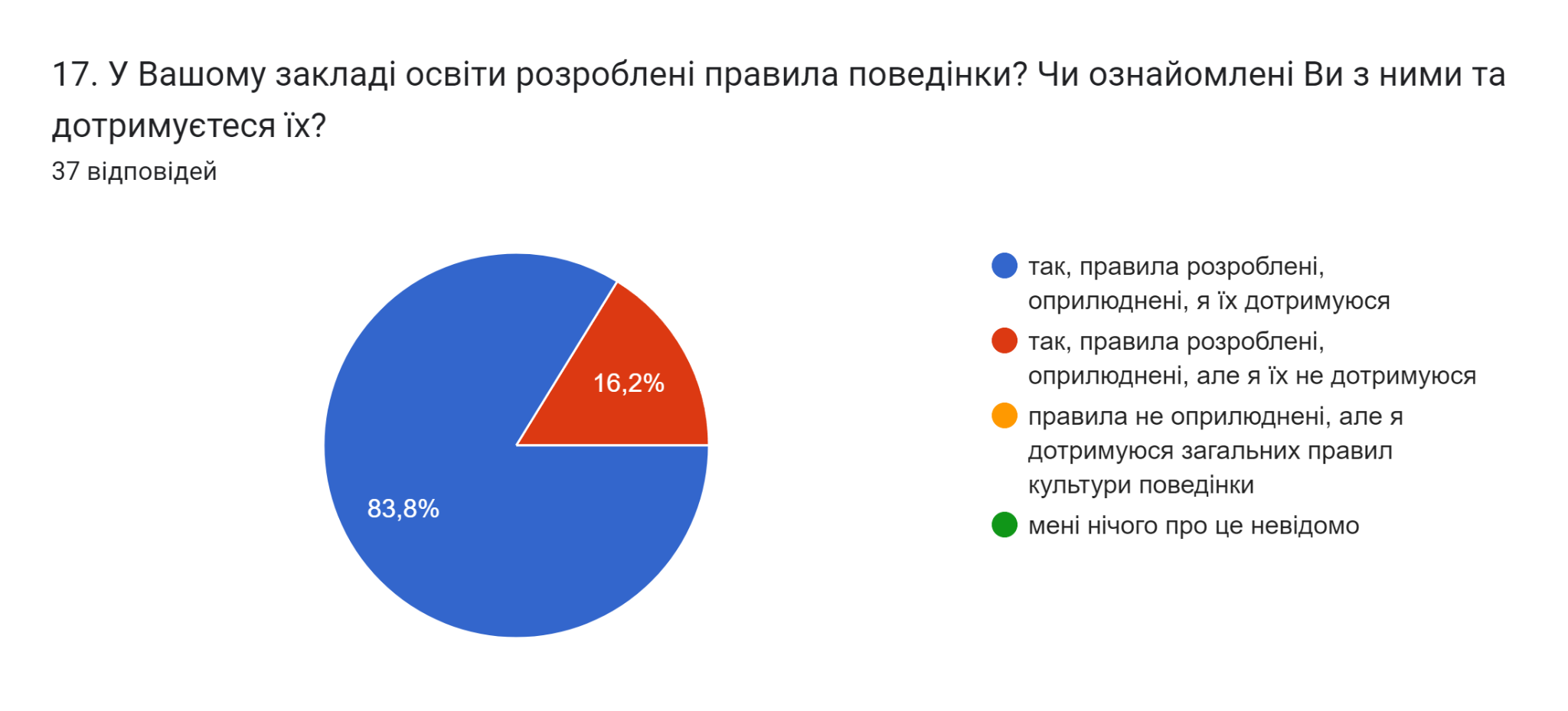 43,2% - переважно так,   48,6% - так,  5,2% - переважно ні, 3% - ні.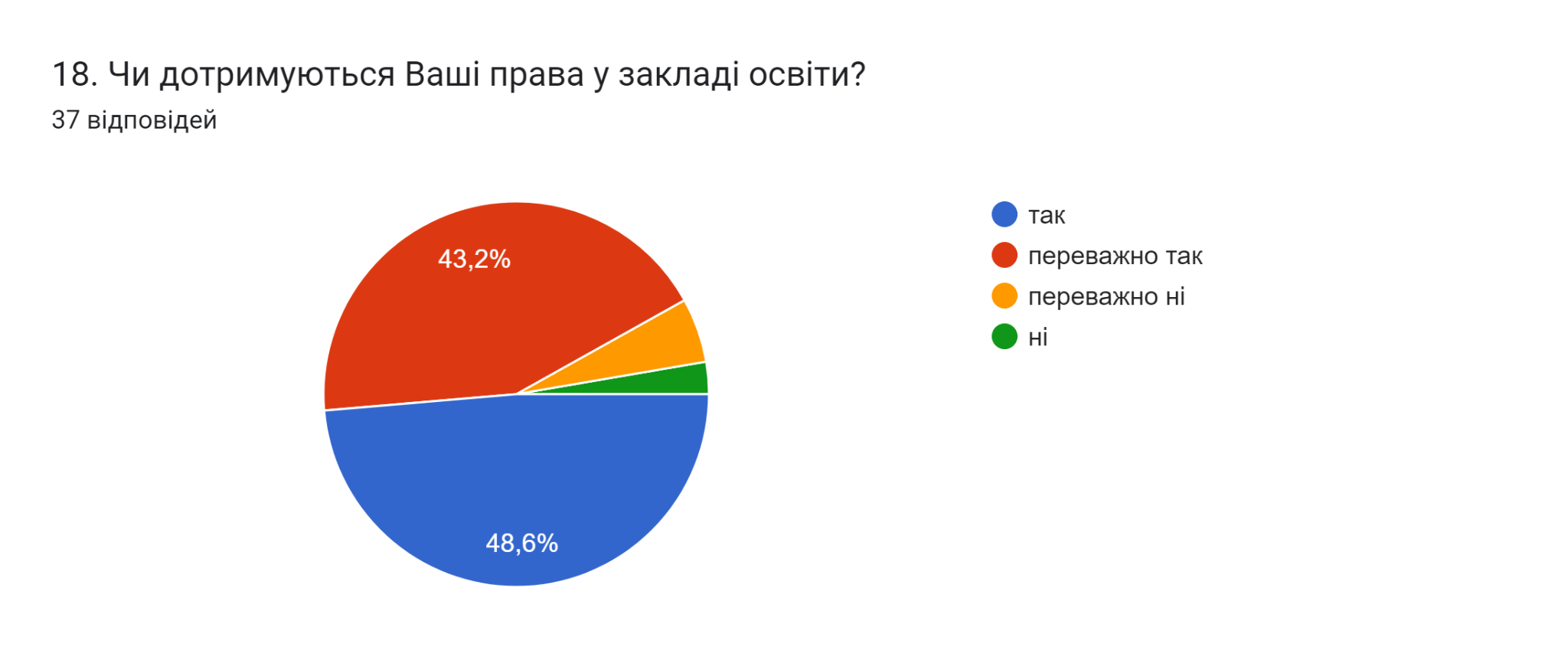 19. Якщо Ваші права в закладі освіти порушуються, то які саме і в чому це проявляється? 80%- права не порушуються; 17,8% - права  порушуються; 2,2%   - не  знаю. 20. Інформує Вас заклад про те, як безпечно користуватися Інтернетом? 18,9% - так, проводяться лише на уроках інформатики, 2,7% - ні, заходи не проводились, але я дотримуюся загальноприйнятих правил безпечного користування мережею Інтернет, 2,7% - жодних заходів не проводилося, 75,7% - так, проводяться інформаційні заходи21. Наскільки Ви погоджуєтеся з наступним твердженням: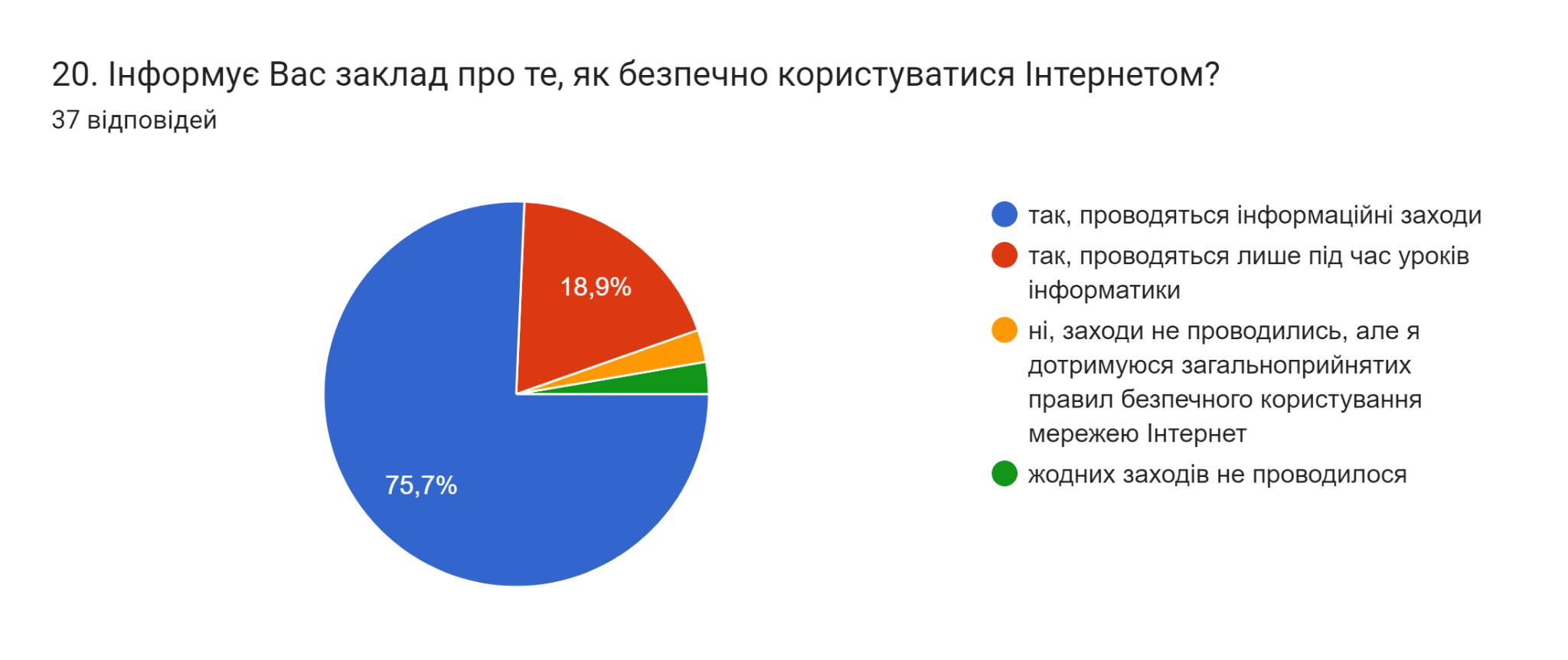  - учителі мене підтримують (так – 20,6%, переважно так -53,8%, переважно ні – 18,5% , ні -7,1%) - учителі вірять в мене і мої сили - (так – 26,2%, переважно так - 44%, переважно ні – 11,3% , ні -18,5%) - учителі мене поважають - (так – 33,6%, переважно так -51,4%, переважно ні – 15% , ні - 0%) - на моє прохання вчителі мене поважають (так – 39,7%, переважно так – 48,7%, переважно ні – 7,7% , ні -3,9%)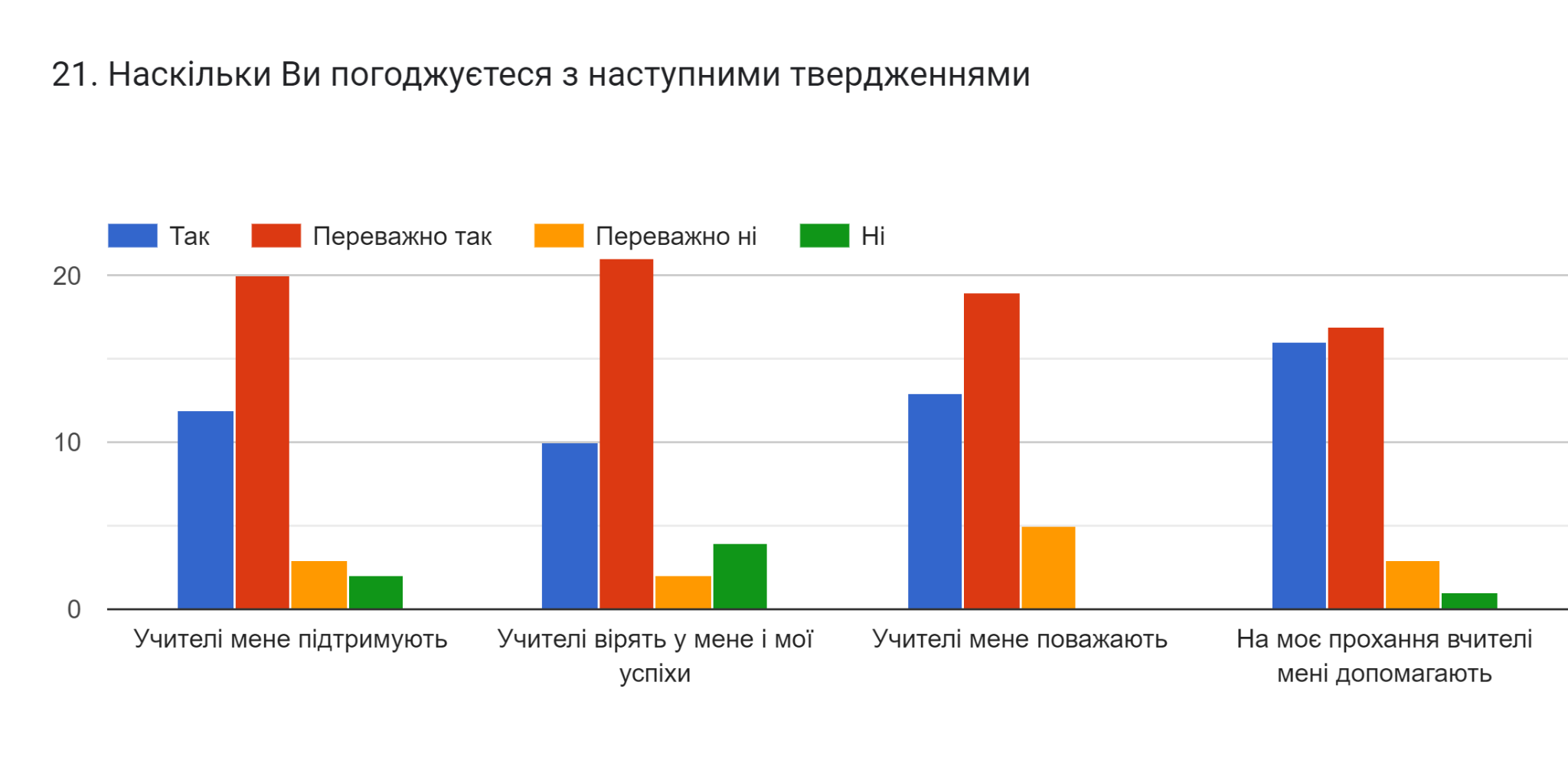 22. Ви отримуєте інформацію про критерії, правила і процедури оцінювання навчальних досягнень? 18,9% - так, отримую, але в разі звернення,75,7% - так, отримую, 5,4% - не отримую,0% - не отримую, навіть у разі звернення до вчителя, користуюсь інформацією з офіційних джерел.23. Наскільки вчителі справедливо оцінюють ваші навчальні досягнення?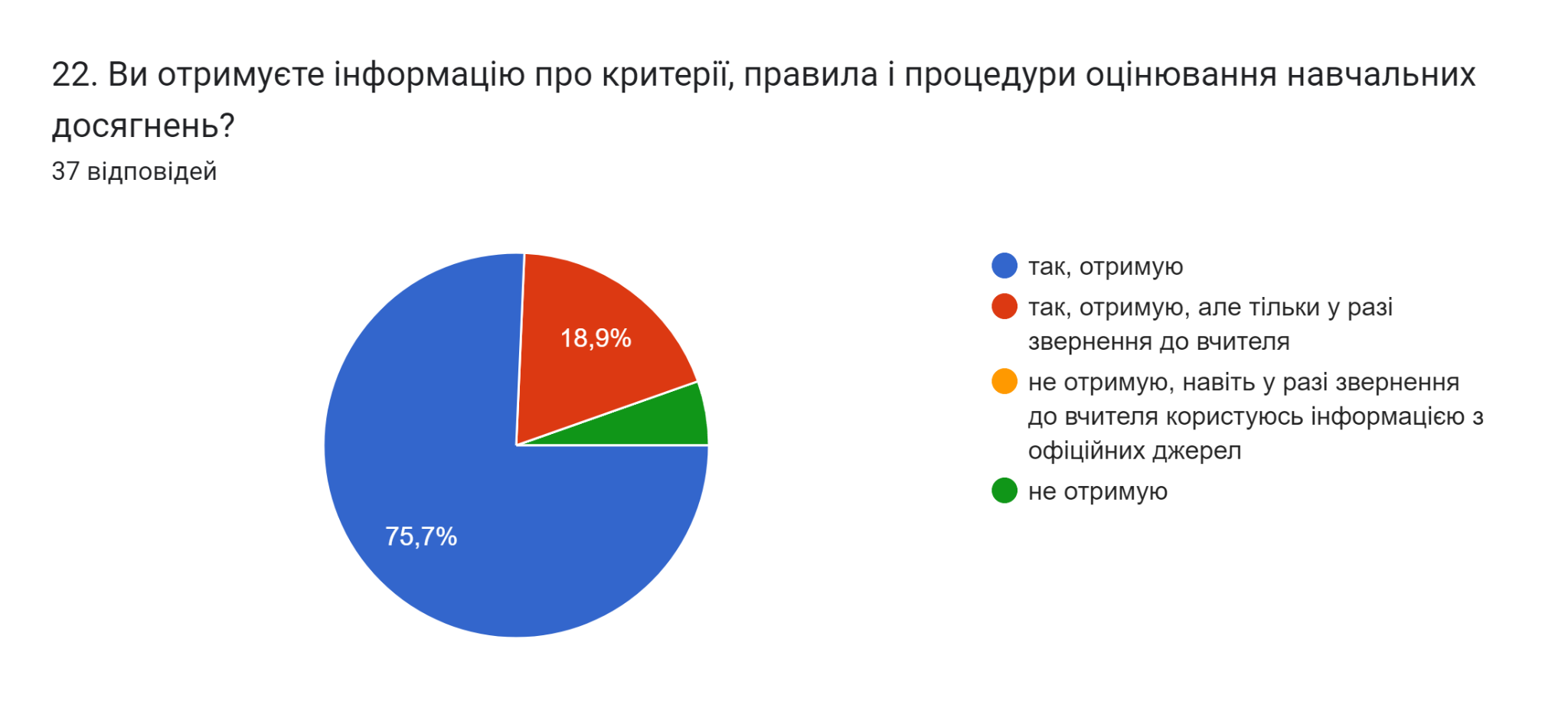  54,1% - у більшості випадків оцінюють справедливо; 32,4% - оцінюють справедливо; 13,5% - у більшості випадків оцінюють несправедливо,  0% - оцінюють несправедливо. 24. Наскільки доступно вчителі пояснюють та аргументують виставлення оцінок?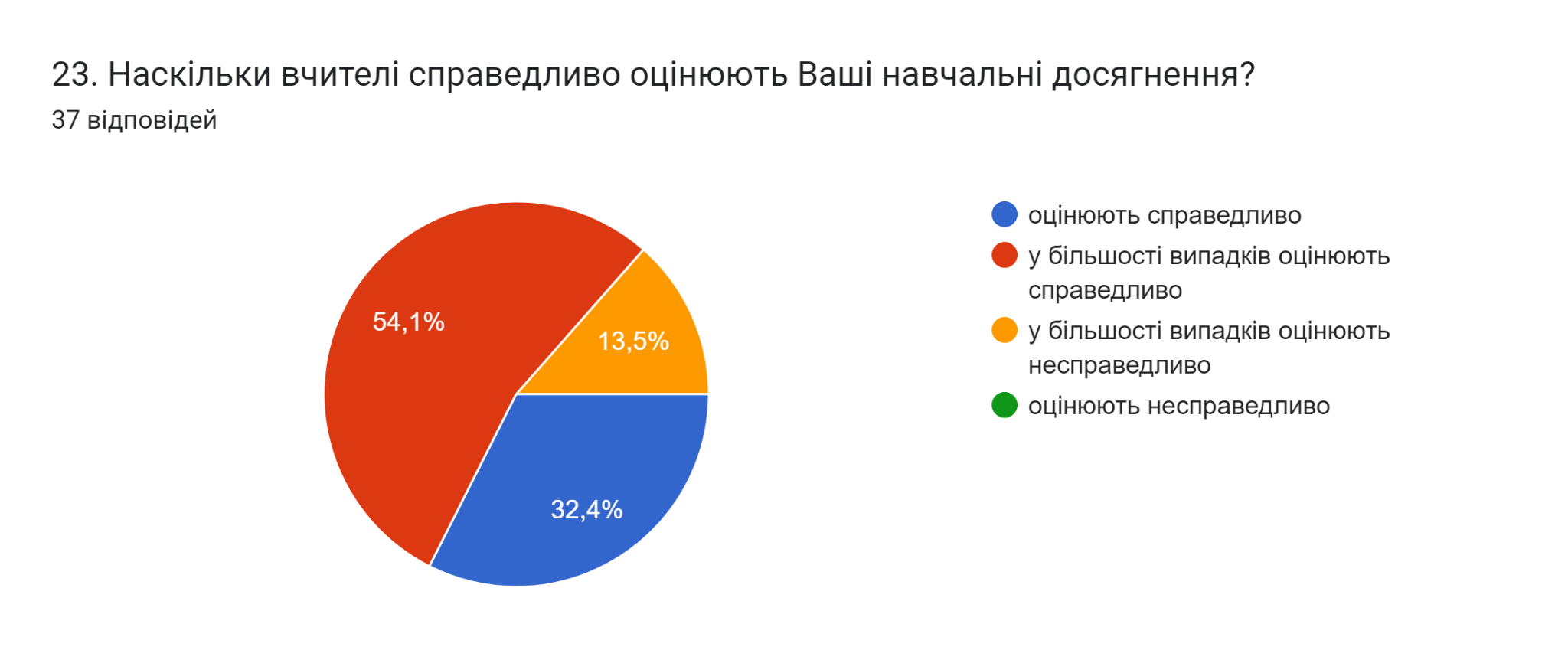  32,4% - учителі, у переважній більшості, пояснюють вимоги до оцінювання, аргументують оцінку лише на моє прохання, 59,5% - учителі ще до початку оцінювання завжди пояснюють, за що я можу отримати ту чи іншу оцінку, а після оцінювання завжди її обґрунтовують, 8,1% - учителі дуже рідко попередньо пояснюють вимоги до оцінювання, не завжди аргументують оцінку навіть на моє прохання; 0% - учителі ніколи не пояснюють вимоги до оцінювання, відмовляються обґрунтувати виставлену оцінку навіть на моє прохання.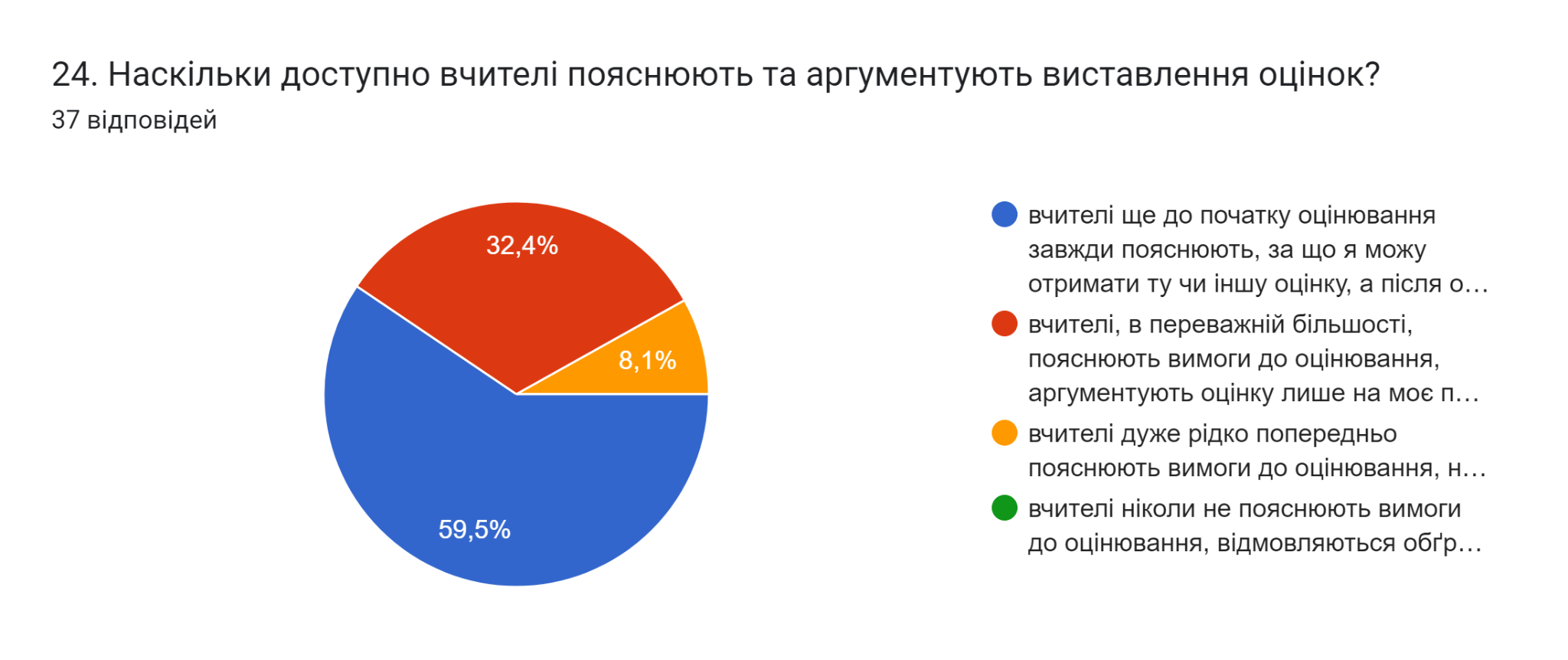 25. Чи здійснюєте Ви самооцінювання результатів своєї роботи під час занять? 54,1% - здебільшого, так; 24,3% - дуже рідко;18,9% - так, постійно; 2,7% - ніколи.26. У яких формах Ви, як правило, отримуєте зворотний зв'язок від учителя щодо Вашого навчання: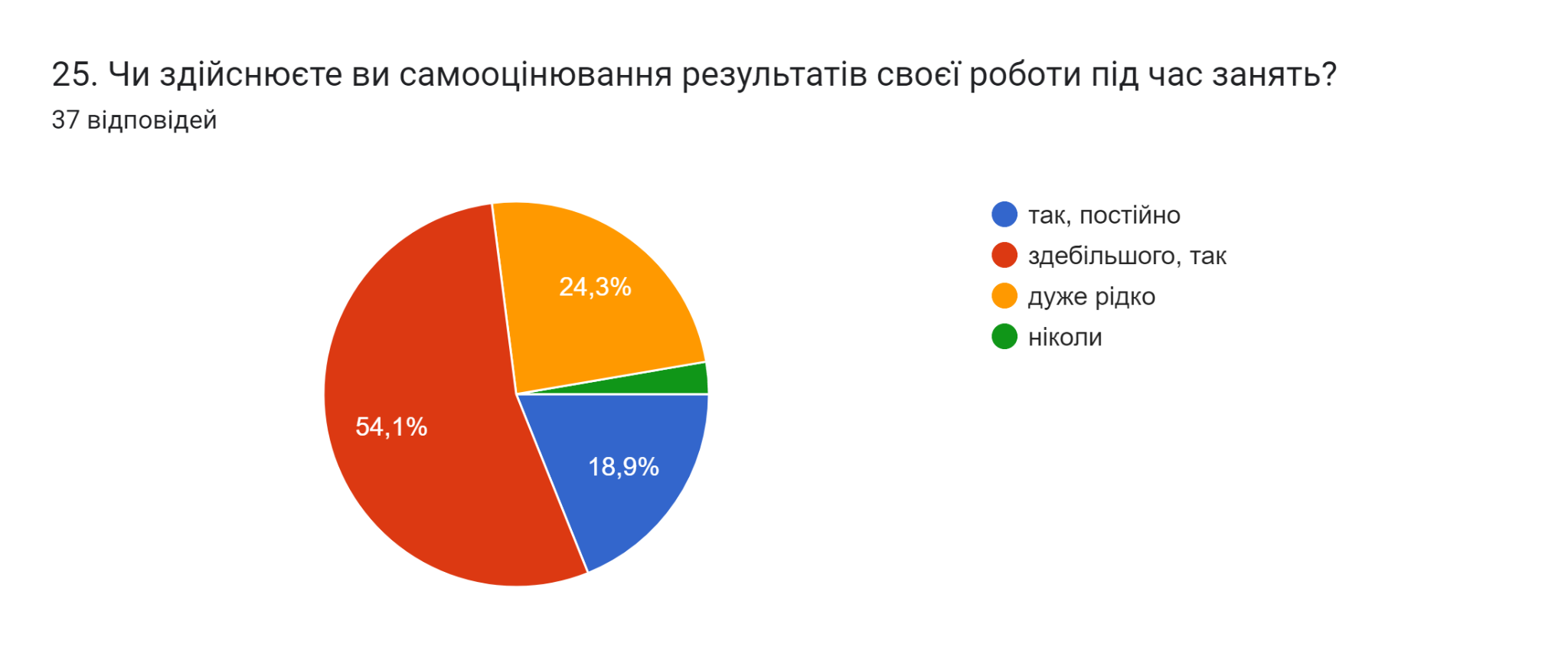  - аргументація виставлених оцінок (від усіх учителів - 31% , від більшості вчителів – 43% , від окремих вчителів – 15,5% , у поодиноких випадках – 10,5%); - аналіз допущених помилок (від усіх учителів – 47% , від більшості вчителів – 44,5% , від окремих вчителів – 8,5% , у поодиноких випадках – 0%); - визначення шляхів покращення результатів навчання - (від усіх учителів –38,7% , від більшості вчителів – 39,4% , від окремих вчителів – 18,3% , у поодиноких випадках – 3,6%); - заохочення до подальшого навчання (від усіх учителів – 38,7% , від більшості вчителів – 41,5% , від окремих вчителів – 13,3% , у поодиноких випадках – 6,5%).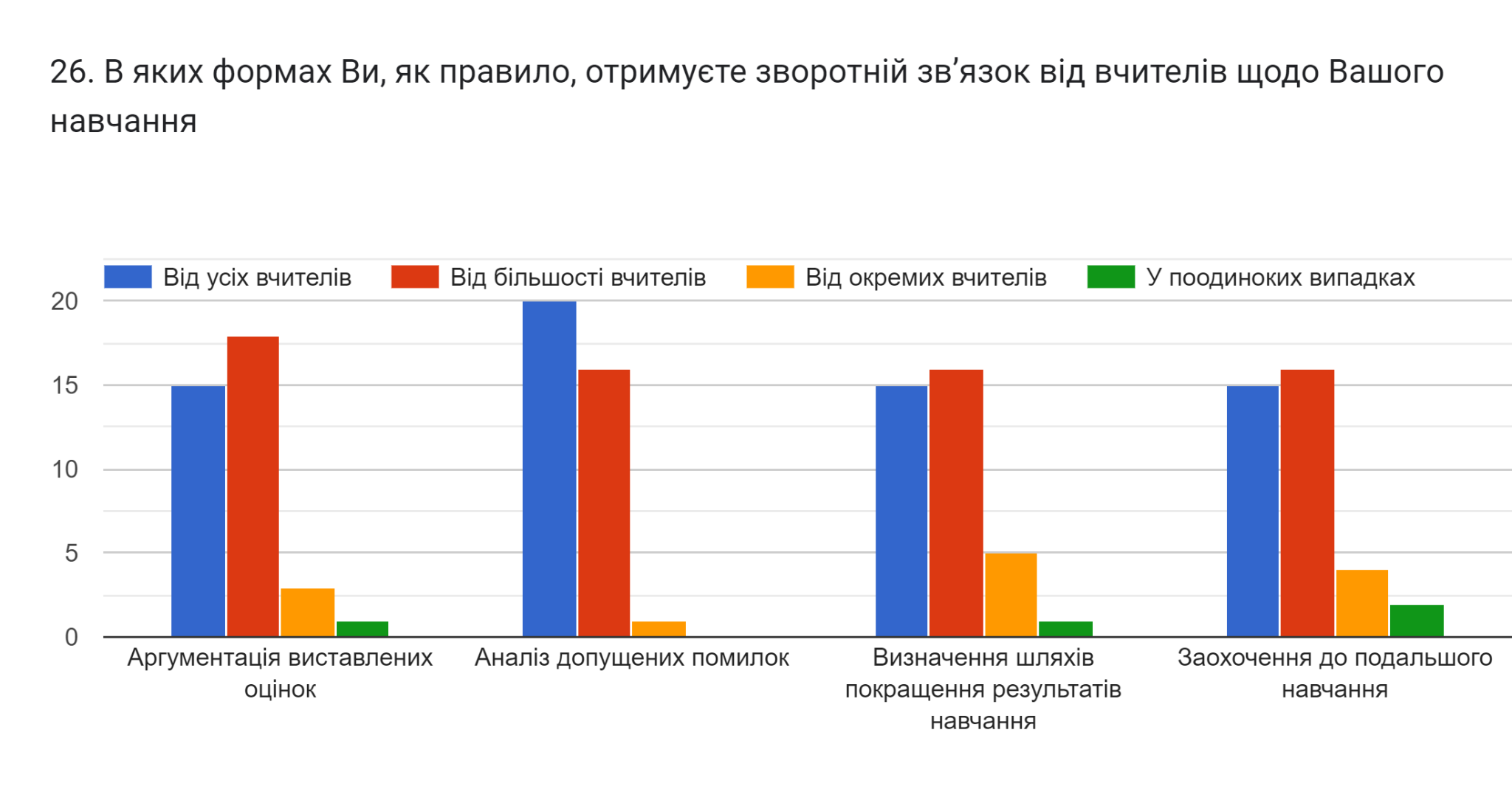 